Детский театральный коллектив «Выше радуги»        Традиционно детский театральный коллектив «Выше радуги» проводит День защиты детей  в Областной  Детской  Клинической больнице в г. Челябинске. Юные театралы заранее готовятся к этому мероприятию со своим руководителем Корякиной С.И., они  готовят развлекательную конкурсно-игровую программу. В программе участвуют и малыши и взрослые. Дарят подарки и веселое настроение больным детям.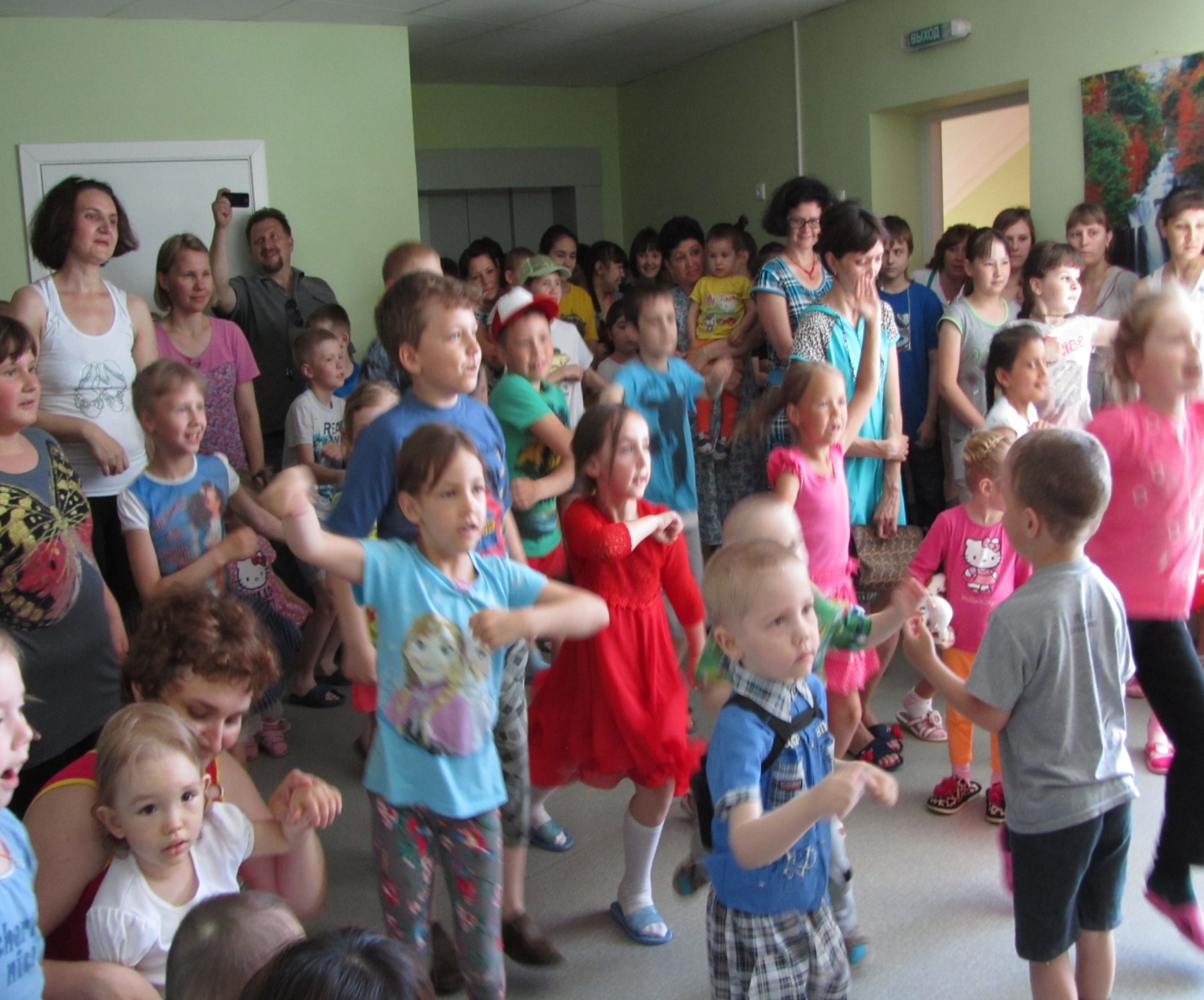 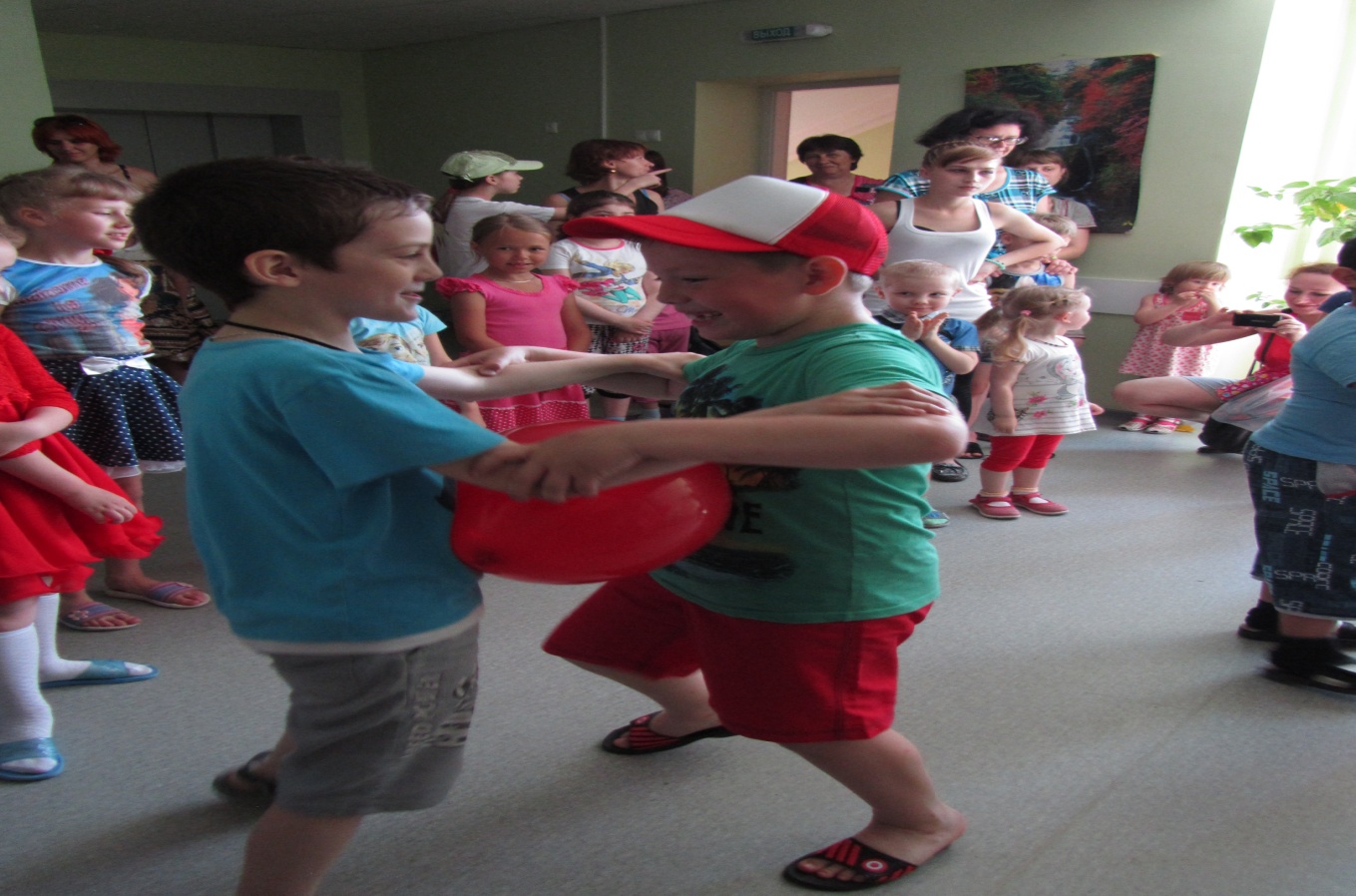 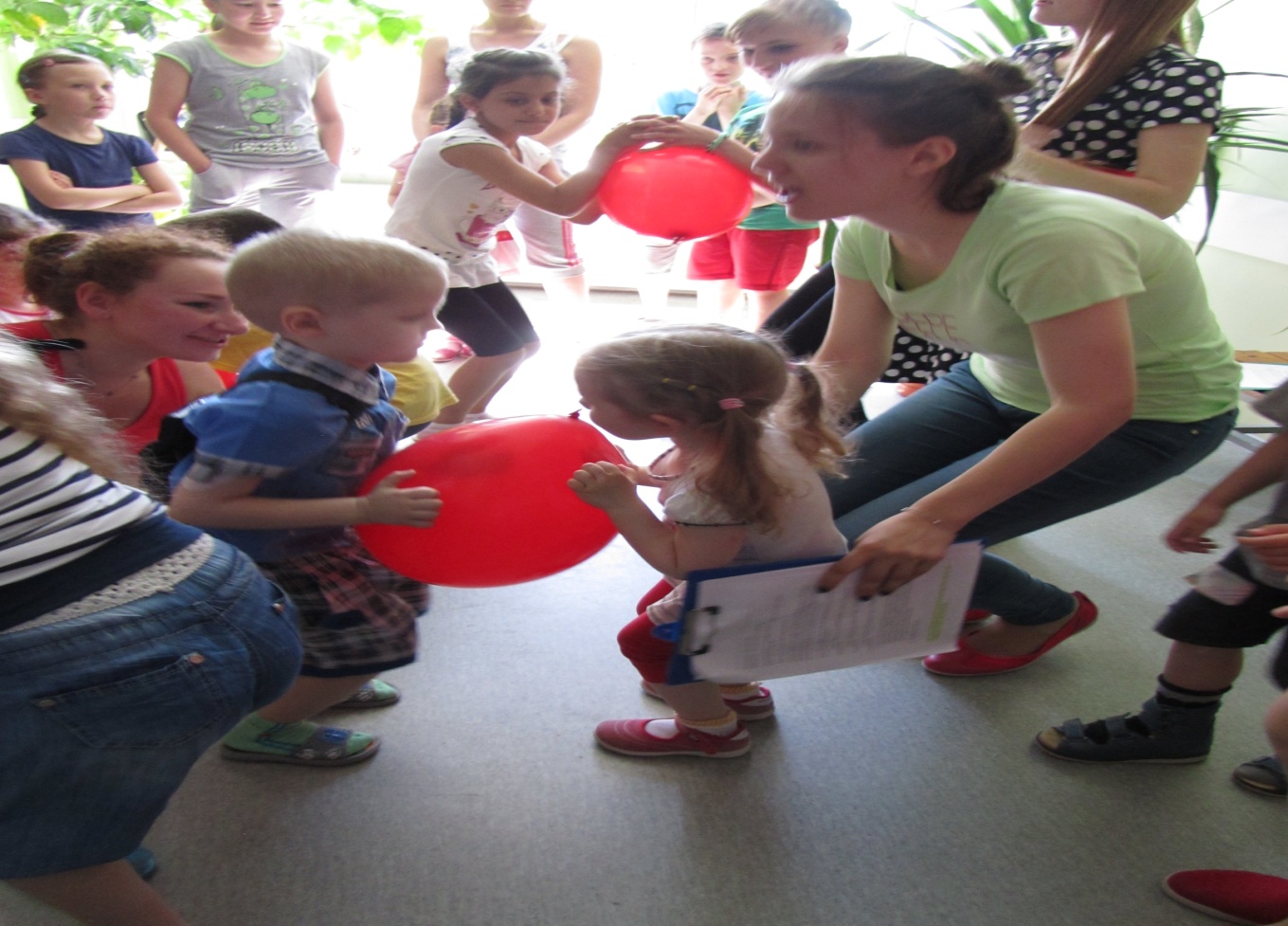 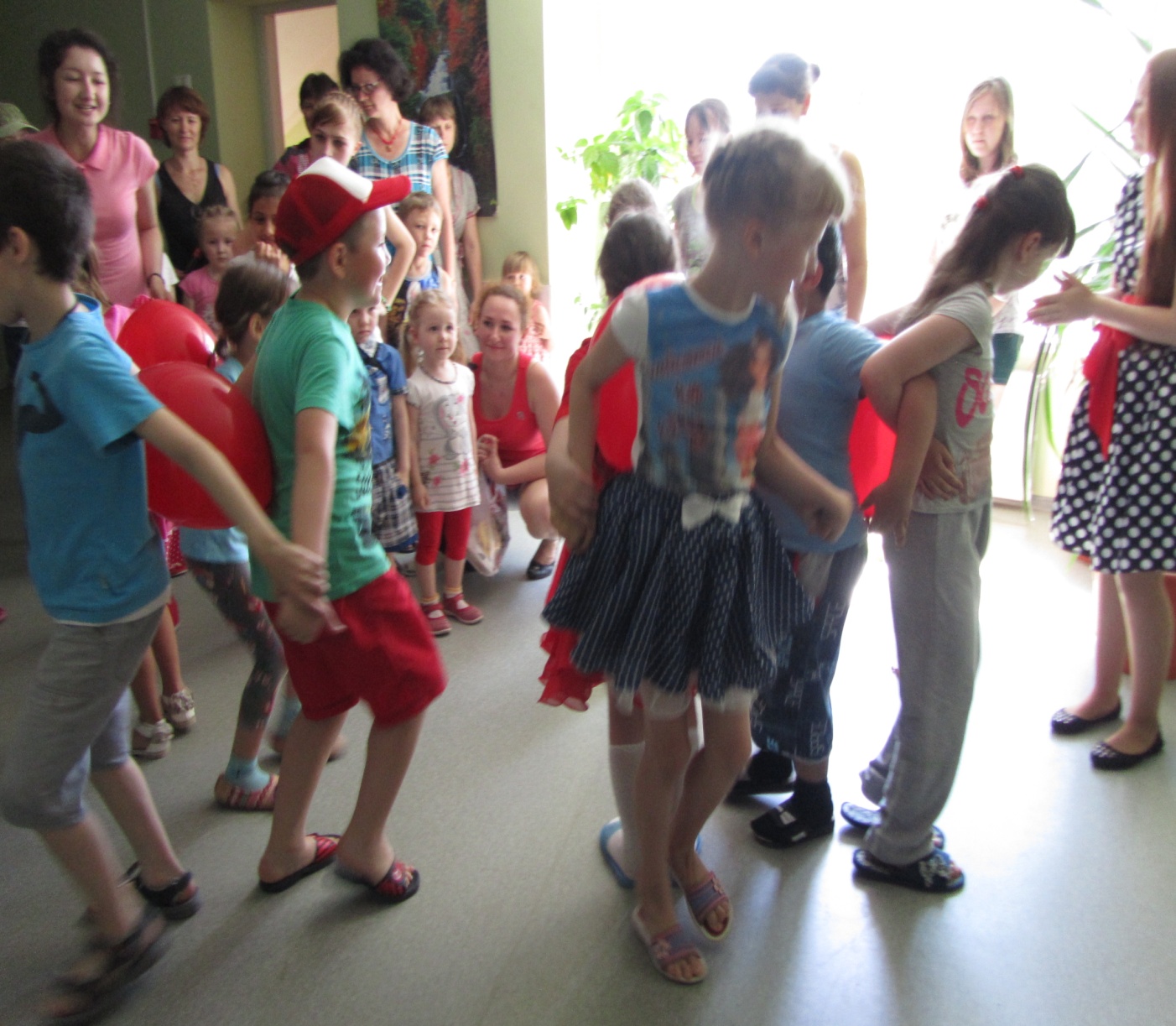 